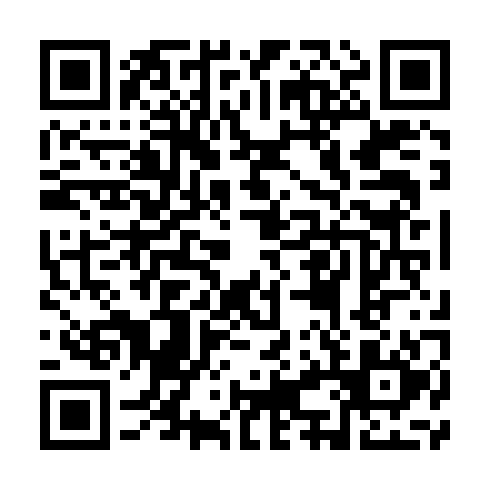 Ramadan times for Sultan Naga Dimaporo, PhilippinesMon 11 Mar 2024 - Wed 10 Apr 2024High Latitude Method: NonePrayer Calculation Method: Muslim World LeagueAsar Calculation Method: ShafiPrayer times provided by https://www.salahtimes.comDateDayFajrSuhurSunriseDhuhrAsrIftarMaghribIsha11Mon4:444:445:5411:553:115:565:567:0212Tue4:444:445:5311:553:105:565:567:0213Wed4:434:435:5311:543:105:565:567:0214Thu4:434:435:5211:543:095:565:567:0115Fri4:424:425:5211:543:095:565:567:0116Sat4:424:425:5111:543:085:565:567:0117Sun4:414:415:5111:533:075:565:567:0118Mon4:414:415:5011:533:075:565:567:0119Tue4:404:405:5011:533:065:565:567:0120Wed4:404:405:4911:523:055:565:567:0121Thu4:394:395:4911:523:045:565:567:0122Fri4:394:395:4811:523:045:565:567:0123Sat4:384:385:4811:523:035:565:567:0124Sun4:384:385:4711:513:025:555:557:0125Mon4:374:375:4711:513:015:555:557:0126Tue4:374:375:4611:513:015:555:557:0127Wed4:364:365:4611:503:005:555:557:0128Thu4:364:365:4511:502:595:555:557:0129Fri4:354:355:4511:502:585:555:557:0130Sat4:344:345:4411:492:575:555:557:0031Sun4:344:345:4411:492:565:555:557:001Mon4:334:335:4311:492:565:555:557:002Tue4:334:335:4211:492:555:555:557:003Wed4:324:325:4211:482:545:555:557:004Thu4:324:325:4111:482:535:555:557:005Fri4:314:315:4111:482:525:545:547:006Sat4:314:315:4011:472:515:545:547:007Sun4:304:305:4011:472:505:545:547:008Mon4:294:295:3911:472:495:545:547:009Tue4:294:295:3911:472:485:545:547:0010Wed4:284:285:3911:462:495:545:547:00